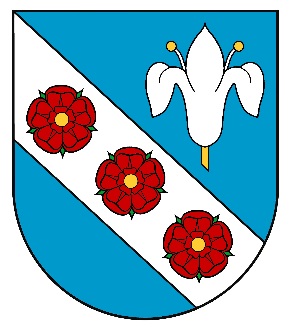 KSIĘGA REJESTROWA INSTYTUCJI KULTURYKsięga prowadzona zgodnie z Rozporządzeniem Ministra Kultury i Dziedzictwa Narodowego  z dnia 26 stycznia 2012 r. w sprawie sposobu prowadzenia  i udostępniania rejestru instytucji kultury (Dz. U. z 2012 r. poz. 189).GMINNA BIBLIOTEKA PUBLICZNA W STAREJ BŁOTNICY NUMER WPISU DO REJESTRU: 1.2012Dział I – Oznaczenie instytucji kultury. Dział I – Oznaczenie instytucji kultury. Dział I – Oznaczenie instytucji kultury. 1 2 3 4 5 6 7 8 9 10 Numer  kolejny wpisu Data wpisu,  daty kolejnych zmian Pełna i skrócona nazwa instytucji kultury Przedmiot działalności instytucji kultury Siedziba i adres instytucji kultury Oznaczenie organizatora i aktu o utworzeniu instytucji kultury Nazwa podmiotu, z którym organizator wspólnie prowadzi instytucję kultury Cyfrowy identyfikator nadany w systemie inf. statystycznej Uwagi Imię i nazwisko pełnomocnika organizatora dokonującego wpisu 1. 28.05.2012 r.Gminna Biblioteka Publiczna  w Starej BłotnicyGBP  w Starej Błotnicy Gromadzenie, przechowywanie i ochrona materiałów bibliotecznych, obsługa użytkowników, udostępnianie zbiorów oraz prowadzenie działalności informacyjnej.Do szczegółowego zakresu działań Biblioteki i jej filii należy: Gromadzenie, opracowywanie i przechowywanie zbiorów bibliotecznych; .Planowanie zakupu książek i prenumeratę czasopism dla Biblioteki gminnej i jej filii ocena zbiorów i ich przydatność w środowisku; Udostępnianie zbiorów bibliotecznych na miejscu, wypożyczanie do domu oraz prowadzenie wypożyczeń międzybibliotecznych; prowadzenie działalności informacyjno-bibliotecznej, popularyzacja książki i czasopisma; Organizowanie czytelnictwa i udostępnianie materiałów bibliotecznych ludziom niepełnosprawnym; współdziałanie z bibliotekami innych sieci, instytucjami oświatowo-wychowawczymi, upowszechniania kultury oraz organizacjami i towarzystwami w rozwijaniu i zaspokajaniu potrzeb oświatowych i kulturalnych społeczeństwa. Badania potrzeb czytelniczych, wytyczanie kierunków rozwoju czytelnictwa, opracowanie założeń programowych rozwoju bibliotek oraz kształtowanie organizacji sieci filii bibliotecznych; Udzielanie pomocy fachowej bibliotekom szkolnym, zakładowym i przyszpitalnym; Doskonalenie form i metod pracy bibliotecznej.26-806 Stara Błotnica,Stara Błotnica 23,Gmina Stara Błotnica,Uchwała Nr XXI/108/2004 Rady Gminy w Starej Błotnicy z dnia 4 listopada 2004 r. w sprawie: utworzenia gminnej instytucji kultury pod nazwą Gminna Biblioteka Publiczna w Starej Błotnicy. Data utworzenia gminnej instytucji kultury pod nazwą  Gminna Biblioteka Publiczna w Starej Błotnicy4.11.2004 r.Karol Kocon 2.Dział II – Organizacja instytucji kultury. Dział II – Organizacja instytucji kultury. 1 2 3 4 5 6 7 8 Numer  kolejny wpisu Data wpisu,  daty kolejnych zmian Informacja o złożeniu do rejestru statutu Imię i nazwisko dyrektora i jego zastępców lub oznaczonej osoby fizycznej lub prawnej, której powierzono zarządzanie instytucją kultury Imiona i nazwiska pełnomocników instytucji kultury uprawnionych do dokonywania czynności prawnych w imieniu instytucji oraz zakres ich upoważnień Nazwy oraz siedziby wyodrębnionych jednostek organizacyjnych instytucji kultury i ich cyfrowe identyfikatory nad. w systemie inf. statystycznej Uwagi Imię i nazwisko pełnomocnika organizatora dokonującego wpisu 1. 28.05.2012 r.Statut przyjęty Uchwałą Nr XXI/108/2004 Rady Gminy w Starej Błotnicy z dnia 4 listopada 2004 r. w sprawie: nadania Statutu Gminnej Bibliotece Publicznej w Starej Błotnicy.Urszula Kucharczyk- Filia w Starym Goździe26-806 Stara BłotnicaStary Gózd 16- Karol Kocon 2.27.06.2012 r.Zmiana statutu Uchwałą nr XVIII/106/2012 w sprawie zmiany uchwały nr XXI/109/2004 w sprawie nadania Statutu Gminnej Bibliotece Publicznej w Starej Błotnicy.    Karol KoconDział III – Mienie instytucji kultury. 1 2 3 4 5 6 Numer  kolejny wpisu Data wpisu,  daty kolejnych zmian Informacja o złożeniu do rejestru rocznego sprawozdania finansowego Informacja o obciążeniu środków trwałych instytucji kultury ograniczonymi prawami rzeczowymi Uwagi Imię i nazwisko pełnomocnika organizatora dokonującego wpisu 1. 02.2012 Złożono sprawozdanie finansowe  za 2011 rok. - - 2.02.2013 Złożono sprawozdanie finansowe  za 2012 rok. - - 3.02.2014 Złożono sprawozdanie finansowe  za 2013 rok. - - 4.02.2015 Złożono sprawozdanie finansowe  za 2014 rok. - - 5.02.2016 Złożono sprawozdanie finansowe  za 2015 rok. - - 6.02.2017 Złożono sprawozdanie finansowe  za 2016 rok. - - 7.02.2018 Złożono sprawozdanie finansowe  za 2017 rok. - - Dział IV – Połączenie, podział i likwidacja instytucji kultury. Dział IV – Połączenie, podział i likwidacja instytucji kultury. Dział IV – Połączenie, podział i likwidacja instytucji kultury. 1 2 3 4 5 6 Numer  kolejny wpisu Data wpisu,  daty kolejnych zmian Informacja o połączeniu, podziale lub likwidacji instytucji kultury Imię i nazwisko likwidatora Uwagi Imię i nazwisko pełnomocnika organizatora dokonującego wpisu 1. - - - - - 2. - - - - - 